                                            Church DirectoryStaff 	Pastor		Rev. Bruce Brown	Office Administrator	Dot Snyder	Preschool Director		Isabelle Dontsop 	Church Treasurer 		Earl Dove	Music Coordinator		Brian Dove 	Flower Coordinator	Isabelle Dontsop	Prayer Chain Coordinator	Brenda Anderson  			Ruling Elders	Fred Entrekin		3/24	Elder 	T. R. Hunter 	 			Inactive	Joe Strube				Elder EmeritusDeacons	Earl Dove 	 	10/23	Finance 	Johnny Wallace	   	3/24	Property	Raymond Wilson   	3/24	Ushers, Property  			Missionaries 	Joe and Ann Lyle - MTW				TaiwanLarry and Sandra Rockwell–MTW	 	PeruBill and Susan Carr – MTW				Sioux Indians, MNMichael and Lindie Wadhams-MTW 	Lummi Indians, WAShaun and Becky Hurrie – MTW 	  South Africa                                                      Need to Reach Us?Rev. Bruce Brown ………………….………. christshousehold@yahoo.com  			704-698-8009 cell			704-875-1182 ext. 6 church 	       Preschool….………………………..…………..	Isabelle Dontsop - 704-947-0228			Dontsop cell 980-248-9306 E-mail……………………….…............	director@prosperitypreschool.comChurch Office…………………..…………..…	704-875-1182 Ext. 4		E-mail……………..…………..………….	email@prosperitychurch.orgWebsite…………………………………………. WWW.prosperitypca.com Church Office Hours………..………..…...	Tues.-Fri. 8:00 AM-12:30 PM	Prayer Chain Coordinator………………..Brenda Anderson                                                                   704-875-2351 - brendaea42@gmail.com  Welcome to Prosperity Church Service!We warmly welcome you to the Prosperity Church Worship Service. We are honored to share this morning service with you as we worship God's risen Son. May you know the love of God and feel His presence, for you are special to the Lord, and to us. We pray that God will touch your life during the service, and that you will know His peace.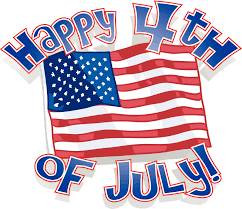               One Nation Under God!Righteousness exalts a nation, but sin is a disgrace to any people. Blessed is the nation whose God is the Lord.                           Church Calendar    July 4, Sunday	Worship Service at 10:00 AM    July 6, Tuesday	Trail Life 7:00 PM    July 7, Wednesday	7:00 PM  Bible Study – Daniel    July 11, Sunday	Communion - Worship ServiceSunday School Sunday School is on a break and will continue again at 9:00 AM September 12th, 2021.Congregational Meeting Brian Dove (Elder) and Ron Richmond (Deacon) will stand for elections at our August 1, 2021 Congregational Meeting. They both successfully completed training, and examinations. They were approved by the church officers.Fellowship and picnic style Lunch after Sunday ServiceEach Sunday after the Worship Service you are invited to bring your lunch and enjoy a meal together in the dining hall.  And if you just wish to sit and enjoy fellowship without a meal - please do! Carpet Fund. 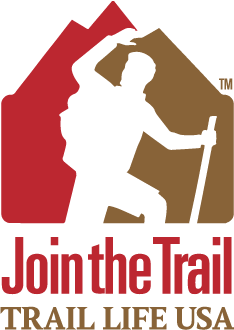 We now have $14,130.00. If you would like to give, make your check to the Carpet Fund and place it in the plate at the back of the church.Communion - We will observe Communion next Sunday July 11. Trail Life - Troop 412 meets each Tuesday at 7:00 PM in the GYM.    Wednesday Night Bible Study  July 7, at 7:00 PM. Our Wed. Bible Study is DanieL  We meet in the sanctuary.   Here is a link to our Bible Study on Zoom. Call in Wednesday around 6:55. The  number is (408) 638-0968.  Once you place your call you will be asked to enter the meeting ID#. The ID# is 220 654 4063. You will be asked to enter a participant ID, just skip this step by pressing the # button. You can also join this meeting using your computer to join Zoom Meeting – via an Electronic Device (computer) The link is https://us02web.zoom.us/j/2206544063. The ID is 220 654 4063.Prosperity’s online Worship Service is available, and is on our Facebook Page - Prosperity Presbyterian Church at 10 AM. To view the service through our website check out https://www.prosperitypca.com/worship-services  or listen to the sermon audio at “The Path to True Freedom” - Prosperity PCA                                                                                                             Church Families for PrayerSunday, July 4	Johnny and Shelby Wallace Monday, July 5              Bruce and Lydia WatsonTuesday, July 6	Mark WatsonWednesday, July 7	Gwen Whitley Thursday, July 8	Raymond and Myra WilsonFriday, July 9       	Richard AltorkSaturday, July 10	Jim and Brenda Anderson         Pray for our Missionaries                                  Bill and Susan Carr – Sioux Indians                         Mokahum Center – Minnesota Northwoods“I (Bill) continue working as the Regional Director for MTW's Indigenous Ministries  of North America.  My responsibilities include oversight of our church planting initiatives in the US and Canada, plus pastoral and administrative care for our missionaries in that region.  We are currently working toward establishing a theological training /discipleship center in the US as well. Needless to say, I have been involved in a lot of zoom meetings this past year.  I continue to mentor a former Lakota Sioux student and Susan continues to teach elementary school in an Ojibwe tribal school.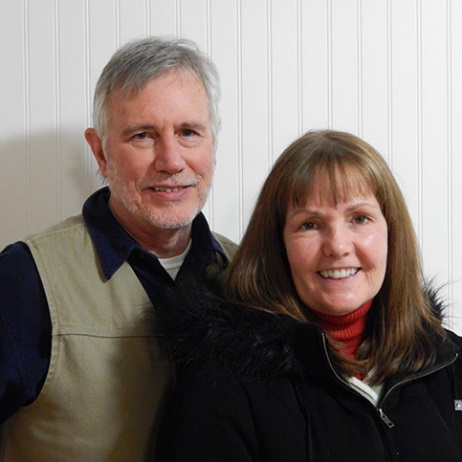 1. 	Pray that Susan will end this academic year well.  She becomes          very involved in the lives of her students and their parents/caretakers.  Many of their stories and situations are heartbreaking.2. 	Pray that my "mentee," Mark Little Elk, will continue to grow spiritually and in witness.3.  Pray for our region, particularly for the Lord to send more laborers for the harvest.  Pray for an increased awareness of who we are, the importance of what our missionaries are doing, and the items they need to do the work well.4.  Pray for strength and wisdom for Susan and me as we try to be faithful for the work that the Lord has called us to.     May the Lord bless you all.  Thank you for your steadfast partnership over the years.”Bill and Susan Carr (firestorm.mmc@gmail.com) 